Bana Község Önkormányzata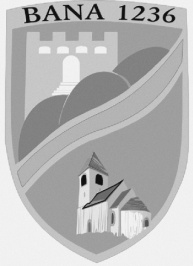 Levélcím:	2944 Bana, Jókai M. u. 18.Telefon:	34/468-868M E G H Í V ÓBana Község Önkormányzata Pénzügyi és Településfejlesztési Bizottság rendes ülésre a Magyarország helyi önkormányzatairól szóló 2011. évi CLXXXIX. törvény 57-61. § alapján és a Bana Község Önkormányzat képviselő-testületének a képviselő-testület Szervezeti és Működési Szabályzatáról szóló 9/2013. (III.12.) önkormányzati rendeletének 34-40. § alapján2022. november 14. (hétfő) 16.15 óráraa Bábolnai Közös Önkormányzati Hivatal Banai Kirendeltsége (2944 Bana, Jókai u.18.) tanácstermébe összehívomNapirendi pontok:2022. november 14. Az Önkormányzat harmadik negyedévi költségvetési beszámolójaElőterjesztés felelőse: jegyző2.  Helyi adók megállapítása 2023. évreElőterjesztés felelőse: jegyzőBelső ellenőrzési terv 2023.évreElőterjesztés felelőse: bizottság elnökeSacra Velo pályázatElőterjesztés felelőse: bizottság elnökeAllergiás gyermek ellátásaElőterjesztés felelőse: polgármesterÓvodai leállás tervezéseElőterjesztés felelőse: polgármesterGördülő Fejlesztési Terv módosításaElőterjesztés felelőse: polgármesterHulladékgyűjtők vásárlásaElőterjesztés felelőse: polgármesterÁrajánlat buszmegállóraElőterjesztés felelőse: polgármesterIskolai körzethatár megállapításaElőterjesztés felelőse: polgármesterBejelentés -esővízElőterjesztés felelőse: bizottság elnökeEgyebekElőterjesztés felelőse: polgármesterBana, 2022.11.11.	   Lakasz Tímea                                                                                                                                 bizottság elnöke